Investing in holiday hot spots in 2015? Sydney should not be on your listJuly 15, 2015, Sydney – One of Australia’s biggest comparison websites finder.com.au is warning property investors to consider avoiding the most popular holiday cities, following new research into the yields of the top Australian travel destinations.For the second consecutive year, finder.com.au analysed tripadvisor’s 2015 Traveller’s Choice Awards of the top 10 destinations in Australia. The top destinations once again returned among the lowest yields.Sydney, Melbourne and Brisbane all ranked as the top three holiday destinations consecutively, however, they also ranked as the three lowest yields for housing investment, achieving between 1.93-3.29 percent yield.Despite Sydney holding onto its status as most popular holiday destination, its investment potential has plummeted in the last 12 months. In fact, Sydney is now the lowest value for housing property investment out of the list of 10 cities, with a yield of just 1.93 percent, an average rent of $855 per week and median house price of $2.308 million. Last year, Sydney was the second-lowest value for housing property investment, with a yield that dropped by 1.40 percentage points from 3.33 percent, average housing rent dropped by $265 per week from $1,120 per week last year, while the median house price increased by $558,000 from $1.75 million. Sydney also hit low on the list for unit investments, at seventh place, with a yield of 5.26 percent, average rent of $760 per week and median unit price of $756,000. Last year, while Sydney was also the top Traveller’s Choice, it has fallen from fourth place for unit investments last year. Its yield was 6.26 percent, dropping by 1.00 percentage points since then, with a median unit price of $598,000 and average rent was $720 per week.On the flip side, while Cessnock was the 10th most popular holiday destination, it once again topped the list for best housing investment. This is despite its yield dropping by 0.42 percentage points in the past year to 5.89 percent. With a median house price of $269,000 it is the cheapest housing market of the top 10 destinations. Its average rent is $305 per week.Cessnock’s median house price increased from $255,500 last year and rent dropped slightly from $310 per week in 2014.Port Douglas has once more topped the list for units with the highest yield of 7.45 percent as well as the lowest median unit price of $204,000 and average rent per week $290. Last year when it topped the list for highest yield, it was 7.7 percent with a median price of $184,000 and $275 average rent per week.Michelle Hutchison, Money Expert at finder.com.au, said property investors need to be wary of popular travel spots.“For the second year in a row, we’ve seen the busiest travel spots return some of the lowest yields for investors because their demand causes high property values that outpaces their rental prices. This could potentially mean a bad investment decision.“Property investors need to do their research when comparing investment property hot spots, including the potential return on their investments. And the return on a property can be massively impacted by the investment home loan, so investors need to spend as much time comparing investment locations as the best value investment home loans to maximise their return.”Margaret River in Western Australia entered the top 10 travel destinations this year and ranked second in yield for houses with a return of 4.54 percent. Margaret River also had the second lowest median housing price of $482,500. Adelaide, Cairns and Noosa also made the list. Popular travel destinations that were on the list last year and bumped this year were Canberra, Airlie Beach, Darwin and Byron Bay.finder.com.au’s top investment holiday hotspots: Housessource: finder.com.au, tripadvisor’s Traveller’s Choice 2015 top 10 destination ranked according to rental yield, prices and figures from Residex (on onthehouse.com.au) based on postcodesfinder.com.au’s top investment holiday hotspots: Unitssource: finder.com.au, tripadvisor’s Traveller’s Choice 2015 top 10 destination ranked according to rental yield, prices and figures from Residex (on onthehouse.com.au) based on postcodes###We now have a news feed on Twitter! Follow us for the latest updates or drop us a line to say hi: @finder_news.For further information:Michelle Hutchison					Bessie HassanHead of PR & Money Expert				PR Managerfinder.com.au						finder.com.au+61403 192 994					+61402 567 568+61 2 9299 7602					+ 2 9299 7602Michelle@finder.com.au				Bessie@finder.com.auAbout finder.com.au:finder.com.au is one of Australia’s biggest comparison websites and has helped over 4.8 million Australians find better credit cards, home loans, life insurance, shopping deals and more since 2006. finder.com.au compares 250 credit and debit cards from 31 providers, over 300 home loan products, and information from 13 life insurance providers as well as online shopping promo codes, mobile phone plans, travel insurance and more. One Australian every five minutes is using finder.com.au or one of its network sites creditcardfinder.com.au and lifeinsurancefinder.com.au to find better (Source: Google Analytics). Disclaimer:Hive Empire Pty Ltd (trading as finder.com.au, ABN: 18 118 785 121) provides factual information, general advice and services on financial products as a Corporate Authorised Representative (432664) of Advice Evolution Pty Ltd AFSL 342880. Please refer to our FSG and Credit Licence ACL 385509.  We are also a Corporate Authorised Representative of Countrywide Tolstrup Financial Services Group Pty Ltd. ABN 51 586 953 292 AFSL 244436 for the provision of online travel insurance. We are not owned by any Bank or Insurer and we are not a product issuer or a credit provider. Although we cover a wide range of products, providers and services we don't cover every product, provider or service available in the market. We also don't recommend specific products, services or providers. If you decide to apply for a product or service through our website you will be dealing directly with the provider of that product or service and not with us. We recommend consumers understand the Product Disclosure Statements before deciding if a product is right for them (c) 2015.Press releaseFor immediate releaseJuly 15, 2015Michelle HutchisonHead of PR & Money Expertfinder.com.au+61403 192 994+61 2 9299 7602Michelle@finder.com.aufinder.com.au lists top Australian holiday cities by their yieldTop holiday destinations rank among lowest yields for second consecutive yearProperty investors warned to look beyond popular holiday spots!Holiday destinationsMedian house priceMedian rent per weekYield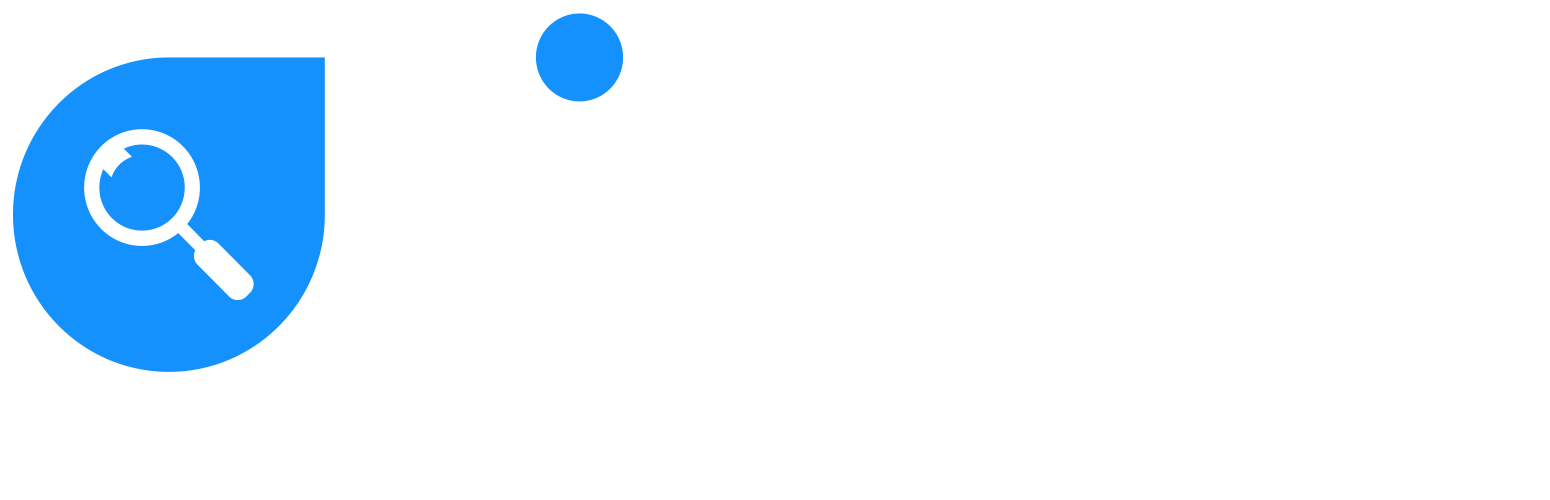 Cessnock$269,000$3055.89%Margaret River$482,500$4204.54%Adelaide$568,500$4854.47%Hobart$521,000$4454.46%Cairns$551,000$4604.34%Noosa$695,500$5754.34%Port Douglas$604,000$4954.29%Melbourne$1,054,500$6653.29%Brisbane$1,406,500$7502.78%Sydney$2,308,000$8551.93%Holiday destinationsMedian unit priceMedian rent per weekYieldPort Douglas$204,000$2907.45%Brisbane$487,000$5706.11%Adelaide$363,500$4206.02%Cairns$362,500$4055.84%Melbourne$453,500$4805.51%Cessnock$287,000$3005.42%Sydney$756,000$7605.26%Margaret River$357,000$3555.18%Noosa$593,000$5755.06%Hobart$482,500$4354.71%